Bromley Bulldogs Transport Policy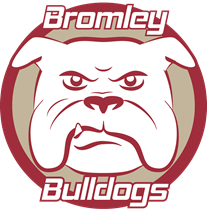 Parents/guardians of Bromley Area squad members are responsible for the safe delivery and collection of their child for matches and training. BAC will not be registering Private Vehicles for the transportation of individuals in connection with any fixtures or practice sessions arranged by us.  Coaches and Managers will be responsible for the children in their care during training and matches but will not be responsible for transporting your child.Parents/guardians must ensure they drop their children off in good time for the training or match, book them in, and arrive in good time to collect their children. Team manager/coaches will provide parents/guardians with their mobile phone number to use in the event of a serious delay causing them to be late picking up their child. The team manager/coach will remain at the venue with one other adult and your child unless alternative suitable and safe arrangements are made. If however this happens repeatedly then we will have to report it to the SO or higher authorities. At no time will your child be allowed to travel alone with the team manager or any other Bromley Area staff member (except in a medical emergency).